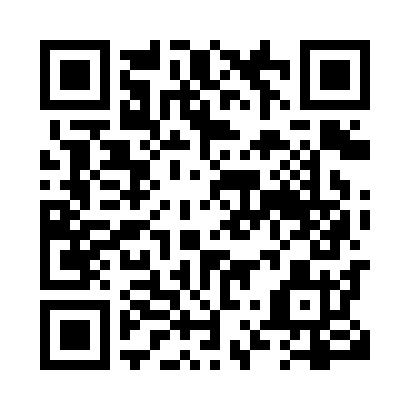 Prayer times for Bentley, Alberta, CanadaWed 1 May 2024 - Fri 31 May 2024High Latitude Method: Angle Based RulePrayer Calculation Method: Islamic Society of North AmericaAsar Calculation Method: HanafiPrayer times provided by https://www.salahtimes.comDateDayFajrSunriseDhuhrAsrMaghribIsha1Wed4:026:041:336:429:0411:062Thu3:596:021:336:439:0611:093Fri3:566:001:336:449:0711:124Sat3:525:581:336:459:0911:155Sun3:495:561:336:469:1111:186Mon3:465:541:336:479:1211:217Tue3:435:521:336:489:1411:248Wed3:425:511:336:499:1611:249Thu3:415:491:336:509:1711:2510Fri3:405:471:336:519:1911:2611Sat3:395:451:336:529:2011:2712Sun3:385:441:336:539:2211:2813Mon3:385:421:336:549:2411:2814Tue3:375:411:336:559:2511:2915Wed3:365:391:336:569:2711:3016Thu3:355:381:336:579:2811:3117Fri3:355:361:336:579:3011:3118Sat3:345:351:336:589:3111:3219Sun3:335:331:336:599:3311:3320Mon3:335:321:337:009:3411:3421Tue3:325:311:337:019:3611:3522Wed3:315:291:337:029:3711:3523Thu3:315:281:337:039:3911:3624Fri3:305:271:337:039:4011:3725Sat3:305:261:337:049:4111:3726Sun3:295:251:337:059:4311:3827Mon3:295:241:337:069:4411:3928Tue3:285:231:347:069:4511:4029Wed3:285:221:347:079:4611:4030Thu3:275:211:347:089:4811:4131Fri3:275:201:347:099:4911:42